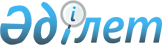 О внесении изменений в решение маслихата от 15 декабря 2020 года № 570 "Об областном бюджете Костанайской области на 2021-2023 годы"Решение маслихата Костанайской области от 12 июля 2021 года № 78. Зарегистрировано в Министерстве юстиции Республики Казахстан 15 июля 2021 года № 23543
      Костанайский областной маслихат РЕШИЛ:
      1. Внести в решение Костанайского областного маслихата "Об областном бюджете Костанайской области на 2021-2023 годы" от 15 декабря 2020 года № 570, (зарегистрированное в Реестре государственной регистрации нормативных правовых актов под № 9650), следующие изменения:
      пункт 1 изложить в новой редакции:
      "1. Утвердить бюджет Костанайской области на 2021-2023 годы согласно приложениям 1, 2 и 3 к настоящему решению соответственно, в том числе на 2021 год в следующих объемах:
      1) доходы – 348 886 430,3 тысячи тенге, в том числе по:
      налоговым поступлениям – 7 838 896,9 тысячи тенге;
      неналоговым поступлениям – 3 054 476,8 тысячи тенге;
      поступления от продажи основного капитала – 36 050,0 тысяч тенге;
      поступлениям трансфертов – 337 957 006,6 тысячи тенге;
      2) затраты – 347 866 830,6 тысячи тенге;
      3) чистое бюджетное кредитование – 11 081 105,3 тысячи тенге, в том числе:
      бюджетные кредиты – 12 932 460,8 тысячи тенге;
      погашение бюджетных кредитов – 1 851 355,5 тысячи тенге;
      4) сальдо по операциям с финансовыми активами – 9 970 413,9 тысячи тенге;
      5) дефицит (профицит) бюджета – - 20 031 919,5 тысячи тенге;
      6) финансирование дефицита (использование профицита) бюджета – 20 031 919,5 тысячи тенге.";
      приложения 1, 2 и 3 к указанному решению изложить в новой редакции согласно приложениям 1, 2 и 3 к настоящему решению.
      2. Настоящее решение вводится в действие с 1 января 2021 года. Областной бюджет Костанайской области на 2021 год Областной бюджет Костанайской области на 2022 год Областной бюджет Костанайской области на 2023 год
					© 2012. РГП на ПХВ «Институт законодательства и правовой информации Республики Казахстан» Министерства юстиции Республики Казахстан
				
      Временно осуществляющий полномочия секретаря Костанайского областного маслихата 

Б. Тибеев
 Приложение 1 к решению маслихатаот 12 июля 2021 года№ 78Приложение 1к решению маслихатаот 15 декабря 2020 года№ 570
Категория
Категория
Категория
Категория
Категория
Сумма, тысяч тенге
Класс
Класс
Класс
Класс
Сумма, тысяч тенге
Подкласс
Подкласс
Подкласс
Сумма, тысяч тенге
Наименование
Сумма, тысяч тенге
I. Доходы
348 886 430,3
1
Налоговые поступления
7 838 896,9
05
Внутренние налоги на товары, работы и услуги
7 838 896,9
3
Поступления за использование природных и других ресурсов
7 830 821,9
4
Сборы за ведение предпринимательской и профессиональной деятельности
8 075,0
2
Неналоговые поступления
3 054 476,8
01
Доходы от государственной собственности
1 689 700,4
1
Поступления части чистого дохода государственных предприятий
77 059,0
3
Дивиденды на государственные пакеты акций, находящиеся в государственной собственности
149,0
4
Доходы на доли участия в юридических лицах, находящиеся в государственной собственности
10 979,0
5
Доходы от аренды имущества, находящегося в государственной собственности
39 940,0
7
Вознаграждения по кредитам, выданным из государственного бюджета
1 561 573,4
02
Поступления от реализации товаров (работ, услуг) государственными учреждениями, финансируемыми из государственного бюджета
31,0
1
Поступления от реализации товаров (работ, услуг) государственными учреждениями, финансируемыми из государственного бюджета
31,0
03
Поступления денег от проведения государственных закупок, организуемых государственными учреждениями, финансируемыми из государственного бюджета
545,0
1
Поступления денег от проведения государственных закупок, организуемых государственными учреждениями, финансируемыми из государственного бюджета
545,0
04
Штрафы, пени, санкции, взыскания, налагаемые государственными учреждениями, финансируемыми из государственного бюджета, а также содержащимися и финансируемыми из бюджета (сметы расходов) Национального Банка Республики Казахстан
1 035 833,4
1
Штрафы, пени, санкции, взыскания, налагаемые государственными учреждениями, финансируемыми из государственного бюджета, а также содержащимися и финансируемыми из бюджета (сметы расходов) Национального Банка Республики Казахстан, за исключением поступлений от организаций нефтяного сектора и в Фонд компенсации потерпевшим 
1 035 833,4
06
Прочие неналоговые поступления
328 367,0
1
Прочие неналоговые поступления
328 367,0
3
Поступления от продажи основного капитала
36 050,0
01
Продажа государственного имущества, закрепленного за государственными учреждениями
36 050,0
1
Продажа государственного имущества, закрепленного за государственными учреждениями
36 050,0
4
Поступления трансфертов
337 957 006,6
01
Трансферты из нижестоящих органов государственного управления
91 644 393,6
2
Трансферты из районных (городов областного значения) бюджетов
91 644 393,6
02
Трансферты из вышестоящих органов государственного управления
246 312 613,0
1
Трансферты из республиканского бюджета
246 312 613,0
Функциональная группа
Функциональная группа
Функциональная группа
Функциональная группа
Функциональная группа
Сумма, тысяч тенге
Функциональная подгруппа
Функциональная подгруппа
Функциональная подгруппа
Функциональная подгруппа
Сумма, тысяч тенге
Администратор бюджетных программ
Администратор бюджетных программ
Администратор бюджетных программ
Сумма, тысяч тенге
Программа
Программа
Сумма, тысяч тенге
Наименование
Сумма, тысяч тенге
II. Затраты
347 866 830,6
01
Государственные услуги общего характера
4 182 915,2
1
Представительные, исполнительные и другие органы, выполняющие общие функции государственного управления
3 245 733,7
110
Аппарат маслихата области
57 974,0
001
Услуги по обеспечению деятельности маслихата области
57 974,0
120
Аппарат акима области
2 785 435,1
001
Услуги по обеспечению деятельности акима области
1 918 924,1
004
Капитальные расходы государственного органа
49 989,2
007
Капитальные расходы подведомственных государственных учреждений и организаций
144 636,6
009
Обеспечение и проведение выборов акимов городов районного значения, сел, поселков, сельских округов
427 259,2
113
Целевые текущие трансферты нижестоящим бюджетам
244 626,0
263
Управление внутренней политики области
108 413,0
075
Обеспечение деятельности Ассамблеи народа Казахстана области
108 413,0
282
Ревизионная комиссия области
293 911,6
001
Услуги по обеспечению деятельности ревизионной комиссии области 
279 588,7
003
Капитальные расходы государственного органа
14 322,9
2
Финансовая деятельность
306 058,0
257
Управление финансов области 
239 465,0
001
Услуги по реализации государственной политики в области исполнения местного бюджета и управления коммунальной собственностью
228 550,0
009
Приватизация, управление коммунальным имуществом, постприватизационная деятельность и регулирование споров, связанных с этим
3 988,0
013
Капитальные расходы государственного органа
6 927,0
718
Управление государственных закупок области
66 593,0
001
Услуги по реализации государственной политики в области государственных закупок на местном уровне
66 593,0
5
Планирование и статистическая деятельность
226 353,1
258
Управление экономики и бюджетного планирования области 
226 353,1
001
Услуги по реализации государственной политики в области формирования и развития экономической политики, системы государственного планирования
204 382,1
005
Капитальные расходы государственного органа
12 492,0
061
Экспертиза и оценка документации по вопросам бюджетных инвестиций и государственно-частного партнерства, в том числе концессии
9 479,0
9
Прочие государственные услуги общего характера
404 770,4
269
Управление по делам религий области
107 419,5
001
Услуги по реализации государственной политики в сфере религиозной деятельности на местном уровне
29 232,5
004
Капитальные расходы подведомственных государственных учреждений и организаций
1 714,0
005
Изучение и анализ религиозной ситуации в регионе
76 473,0
288
Управление строительства, архитектуры и градостроительства области
297 350,9
061
Развитие объектов государственных органов
297 350,9
02
Оборона
588 859,0
1
Военные нужды
182 801,0
120
Аппарат акима области
182 801,0
010
Мероприятия в рамках исполнения всеобщей воинской обязанности
94 199,0
011
Подготовка территориальной обороны и территориальная оборона областного масштаба
88 602,0
2
Организация работы по чрезвычайным ситуациям
406 058,0
287
Территориальный орган, уполномоченных органов в области чрезвычайных ситуаций природного и техногенного характера, гражданской обороны, финансируемый из областного бюджета
406 058,0
002
Капитальные расходы территориального органа и подведомственных государственных учреждений
351 176,1
004
Предупреждение и ликвидация чрезвычайных ситуаций областного масштаба
54 881,9
03
Общественный порядок, безопасность, правовая, судебная, уголовно-исполнительная деятельность
11 246 441,3
1
Правоохранительная деятельность
11 246 441,3
252
Исполнительный орган внутренних дел, финансируемый из областного бюджета
11 246 441,3
001
Услуги по реализации государственной политики в области обеспечения охраны общественного порядка и безопасности на территории области
9 437 806,0
003
Поощрение граждан, участвующих в охране общественного порядка
6 256,0
006
Капитальные расходы государственного органа
1 802 379,3
04
Образование
131 086 382,9
1
Дошкольное воспитание и обучение
13 011 302,0
261
Управление образования области
12 960 782,0
081
Дошкольное воспитание и обучение
9 321 303,0
202
Реализация государственного образовательного заказа в дошкольных организациях образования
3 639 479,0
288
Управление строительства, архитектуры и градостроительства области
50 520,0
011
Строительство и реконструкция объектов дошкольного воспитания и обучения
50 520,0
2
Начальное, основное среднее и общее среднее образование
92 420 877,0
261
Управление образования области
87 321 267,6
003
Общеобразовательное обучение по специальным образовательным учебным программам
2 431 537,4
006
Общеобразовательное обучение одаренных детей в специализированных организациях образования
1 258 928,2
055
Дополнительное образование для детей и юношества
3 439 259,8
082
Общеобразовательное обучение в государственных организациях начального, основного и общего среднего образования
62 236 227,0
083
Организация бесплатного подвоза учащихся до ближайшей школы и обратно в сельской местности
73 067,2
203
Реализация подушевого финансирования в государственных организациях среднего образования
17 882 248,0
285
Управление физической культуры и спорта области
3 723 133,4
006
Дополнительное образование для детей и юношества по спорту
3 723 133,4
288
Управление строительства, архитектуры и градостроительства области
1 376 476,0
012
Строительство и реконструкция объектов начального, основного среднего и общего среднего образования
1 376 476,0
4
Техническое и профессиональное, послесреднее образование
10 797 774,0
253
Управление здравоохранения области
967 142,0
043
Подготовка специалистов в организациях технического и профессионального, послесреднего образования
967 142,0
261
Управление образования области
9 635 754,0
024
Подготовка специалистов в организациях технического и профессионального образования
9 635 754,0
288
Управление строительства, архитектуры и градостроительства области
194 878,0
099
Строительство и реконструкция объектов технического, профессионального и послесреднего образования
194 878,0
5
Переподготовка и повышение квалификации специалистов
2 928 807,0
261
Управление образования области
2 928 807,0
052
Повышение квалификации, подготовка и переподготовка кадров в рамках Государственной программы развития продуктивной занятости и массового предпринимательства на 2017 – 2021 годы "Еңбек"
2 928 807,0
6
Высшее и послевузовское образование
88 050,0
253
Управление здравоохранения области
56 784,0
057
Подготовка специалистов с высшим, послевузовским образованием и оказание социальной поддержки обучающимся
56 784,0
261
Управление образования области
31 266,0
057
Подготовка специалистов с высшим, послевузовским образованием и оказание социальной поддержки обучающимся
31 266,0
9
Прочие услуги в области образования
11 839 572,9
253
Управление здравоохранения области
61 634,3
034
Капитальные расходы государственных организаций образования системы здравоохранения
61 634,3
261
Управление образования области
11 777 938,6
001
Услуги по реализации государственной политики на местном уровне в области образования 
954 847,2
004
Информатизация системы образования в государственных организациях образования 
68 801,1
005
Приобретение и доставка учебников, учебно-методических комплексов государственных организациях образования
1 241 732,0
007
Проведение школьных олимпиад, внешкольных мероприятий и конкурсов областного, районного (городского) масштабов
447 220,2
011
Обследование психического здоровья детей и подростков и оказание психолого-медико-педагогической консультативной помощи населению
501 386,1
013
Капитальные расходы государственного органа
20 000,0
029
Методическое и финансовое сопровождение системы образования
1 609 122,1
067
Капитальные расходы подведомственных государственных учреждений и организаций
6 373 819,9
080
Реализация инициативы Фонда Нурсултана Назарбаева на выявление и поддержку талантов "EL UMITI"
100 000,0
086
Выплата единовременных денежных средств казахстанским гражданам, усыновившим (удочерившим) ребенка (детей)-сироту и ребенка (детей), оставшегося без попечения родителей
2 435,0
087
Ежемесячные выплаты денежных средств опекунам (попечителям) на содержание ребенка-сироты (детей-сирот), и ребенка (детей), оставшегося без попечения родителей
458 575,0
05
Здравоохранение
13 185 076,8
2
Охрана здоровья населения
3 655 596,6
253
Управление здравоохранения области
2 684 989,9
006
Услуги по охране материнства и детства
410 360,4
007
Пропаганда здорового образа жизни
31 254,0
041
Дополнительное обеспечение гарантированного объема бесплатной медицинской помощи по решению местных представительных органов областей
1 739 923,5
042
Проведение медицинской организацией мероприятий, снижающих половое влечение, осуществляемые на основании решения суда
544,0
050
Возмещение лизинговых платежей по санитарному транспорту, медицинским изделиям, требующие сервисного обслуживания, приобретенных на условиях финансового лизинга
502 908,0
288
Управление строительства, архитектуры и градостроительства области
970 606,7
038
Строительство и реконструкция объектов здравоохранения
970 606,7
3
Специализированная медицинская помощь
1 361 581,0
253
Управление здравоохранения области
1 361 581,0
027
Централизованный закуп и хранение вакцин и других медицинских иммунобиологических препаратов для проведения иммунопрофилактики населения
1 361 581,0
4
Поликлиники
21 334,0
253
Управление здравоохранения области
21 334,0
039
Оказание амбулаторно-поликлинических услуг и медицинских услуг субъектами сельского здравоохранения, за исключением оказываемой за счет средств республиканского бюджета, и оказание услуг Call-центрами
21 334,0
5
Другие виды медицинской помощи
102 426,0
253
Управление здравоохранения области
102 426,0
029
Областные базы специального медицинского снабжения
102 426,0
9
Прочие услуги в области здравоохранения
8 044 139,2
253
Управление здравоохранения области
8 044 139,2
001
Услуги по реализации государственной политики на местном уровне в области здравоохранения
253 871,0
008
Реализация мероприятий по профилактике и борьбе со СПИД в Республике Казахстан
231 660,0
016
Обеспечение граждан бесплатным или льготным проездом за пределы населенного пункта на лечение
17 951,0
018
Информационно-аналитические услуги в области здравоохранения
43 694,0
023
Социальная поддержка медицинских и фармацевтических работников
245 000,0
030
Капитальные расходы государственных органов здравоохранения 
31 849,0
033
Капитальные расходы медицинских организаций здравоохранения
7 220 114,2
06
Социальная помощь и социальное обеспечение
12 925 099,7
1
Социальное обеспечение
6 142 913,2
256
Управление координации занятости и социальных программ области
4 502 589,0
002
Предоставление специальных социальных услуг для престарелых и инвалидов в медико-социальных учреждениях (организациях) общего типа, в центрах оказания специальных социальных услуг, в центрах социального обслуживания
1 382 343,7
013
Предоставление специальных социальных услуг для инвалидов с психоневрологическими заболеваниями, в психоневрологических медико-социальных учреждениях (организациях), в центрах оказания специальных социальных услуг, в центрах социального обслуживания
2 214 105,7
014
Предоставление специальных социальных услуг для престарелых, инвалидов, в том числе детей-инвалидов, в реабилитационных центрах
322 771,1
015
Предоставление специальных социальных услуг для детей-инвалидов с психоневрологическими патологиями в детских психоневрологических медико-социальных учреждениях (организациях), в центрах оказания специальных социальных услуг, в центрах социального обслуживания
583 368,5
261
Управление образования области
1 466 790,2
015
Социальное обеспечение сирот, детей, оставшихся без попечения родителей
1 155 590,2
037
Социальная реабилитация
82 453,0
092
Содержание ребенка (детей), переданного патронатным воспитателям
228 747,0
288
Управление строительства, архитектуры и градостроительства области
173 534,0
039
Строительство и реконструкция объектов социального обеспечения
173 534,0
2
Социальная помощь
257 995,0
256
Управление координации занятости и социальных программ области
257 995,0
003
Социальная поддержка инвалидов
257 995,0
9
Прочие услуги в области социальной помощи и социального обеспечения
6 524 191,5
256
Управление координации занятости и социальных программ области
6 412 885,5
001
Услуги по реализации государственной политики на местном уровне в области обеспечения занятости и реализации социальных программ для населения
174 106,0
007
Капитальные расходы государственного органа
1 230,0
044
Реализация миграционных мероприятий на местном уровне
840,0
053
Услуги по замене и настройке речевых процессоров к кохлеарным имплантам
20 020,0
067
Капитальные расходы подведомственных государственных учреждений и организаций
139 170,5
113
Целевые текущие трансферты нижестоящим бюджетам
6 077 519,0
263
Управление внутренней политики области
28 435,0
077
Обеспечение прав и улучшение качества жизни инвалидов в Республике Казахстан
28 435,0
270
Управление по инспекции труда области
82 871,0
001
Услуги по реализации государственной политики в области регулирования трудовых отношений на местном уровне
77 485,0
003
Капитальные расходы государственного органа
5 386,0
07
Жилищно-коммунальное хозяйство
26 359 487,4
2
Коммунальное хозяйство
26 359 487,4
279
Управление энергетики и жилищно-коммунального хозяйства области
26 359 487,4
001
Услуги по реализации государственной политики на местном уровне в области энергетики и жилищно-коммунального хозяйства
336 707,8
004
Газификация населенных пунктов
821 908,9
032
Субсидирование стоимости услуг по подаче питьевой воды из особо важных групповых и локальных систем водоснабжения, являющихся безальтернативными источниками питьевого водоснабжения
1 155 426,0
113
Целевые текущие трансферты нижестоящим бюджетам
559 426,8
114
Целевые трансферты на развитие нижестоящим бюджетам
23 486 017,9
08
Культура, спорт, туризм и информационное пространство
10 479 525,5
1
Деятельность в области культуры
2 807 647,3
262
Управление культуры области
2 807 647,3
001
Услуги по реализации государственной политики на местном уровне в области культуры 
93 354,1
003
Поддержка культурно-досуговой работы
190 128,2
005
Обеспечение сохранности историко-культурного наследия и доступа к ним
428 371,0
007
Поддержка театрального и музыкального искусства
1 209 882,5
032
Капитальные расходы подведомственных государственных учреждений и организаций
73 150,0
113
Целевые текущие трансферты нижестоящим бюджетам
812 761,5
2
Спорт
5 181 902,6
285
Управление физической культуры и спорта области
4 945 404,6
001
Услуги по реализации государственной политики на местном уровне в сфере физической культуры и спорта
82 751,0
002
Проведение спортивных соревнований на областном уровне
47 783,0
003
Подготовка и участие членов областных сборных команд по различным видам спорта на республиканских и международных спортивных соревнованиях
4 726 103,6
032
Капитальные расходы подведомственных государственных учреждений и организаций
1 176,0
113
Целевые текущие трансферты нижестоящим бюджетам
87 591,0
288
Управление строительства, архитектуры и градостроительства области
236 498,0
024
Развитие объектов спорта
236 498,0
3
Информационное пространство
2 199 077,4
262
Управление культуры области
633 794,8
008
Обеспечение функционирования областных библиотек
633 794,8
263
Управление внутренней политики области
574 419,0
007
Услуги по проведению государственной информационной политики 
574 419,0
264
Управление по развитию языков области
96 890,0
001
Услуги по реализации государственной политики на местном уровне в области развития языков
52 195,0
002
Развитие государственного языка и других языков народа Казахстана
44 695,0
739
Управление информатизации, оказания государственных услуг и архивов области
893 973,6
001
Услуги по реализации государственной политики на местном уровне в области информатизации, оказания государственных услуг, управления архивным делом
88 477,2
003
Обеспечение сохранности архивного фонда
580 548,4
009
Капитальные расходы государственного органа
10 954,0
032
Капитальные расходы подведомственных государственных учреждений и организаций
213 994,0
4
Туризм
11 359,0
266
Управление предпринимательства и индустриально-инновационного развития области
11 359,0
021
Регулирование туристской деятельности
11 359,0
9
Прочие услуги по организации культуры, спорта, туризма и информационного пространства
279 539,2
263
Управление внутренней политики области
188 020,0
001
Услуги по реализации государственной внутренней политики на местном уровне 
177 220,0
005
Капитальные расходы государственного органа
10 800,0
283
Управление по вопросам молодежной политики области
91 519,2
001
Услуги по реализации молодежной политики на местном уровне 
32 961,0
005
Реализация мероприятий в сфере молодежной политики
58 558,2
09
Топливно-энергетический комплекс и недропользование
1 651 821,0
1
Топливо и энергетика
620 370,0
279
Управление энергетики и жилищно-коммунального хозяйства области
620 370,0
007
Развитие теплоэнергетической системы
71 165,0
050
Субсидирование затрат энергопроизводящих организаций на приобретение топлива для бесперебойного проведения отопительного сезона
500 000,0
081
Организация и проведение поисково-разведочных работ на подземные воды для хозяйственно-питьевого водоснабжения населенных пунктов
49 205,0
9
Прочие услуги в области топливно-энергетического комплекса и недропользования
1 031 451,0
279
Управление энергетики и жилищно-коммунального хозяйства области
1 031 451,0
071
Развитие газотранспортной системы 
1 031 451,0
10
Сельское, водное, лесное, рыбное хозяйство, особо охраняемые природные территории, охрана окружающей среды и животного мира, земельные отношения
39 649 009,0
1
Сельское хозяйство
37 486 840,0
719
Управление ветеринарии области
1 623 664,0
001
Услуги по реализации государственной политики на местном уровне в сфере ветеринарии
207 858,6
008
Организация строительства, реконструкции скотомогильников (биотермических ям) и обеспечение их содержания
92 492,5
009
Организация санитарного убоя больных животных
24 065,5
010
Организация отлова и уничтожения бродячих собак и кошек
71 013,6
011
Возмещение владельцам стоимости обезвреженных (обеззараженных) и переработанных без изъятия животных, продукции и сырья животного происхождения, представляющих опасность для здоровья животных и человека
500,0
012
Проведения ветеринарных мероприятий по профилактике и диагностике энзоотических болезней животных
135 077,0
013
Проведение мероприятий по идентификации сельскохозяйственных животных
83 277,4
014
Проведение противоэпизоотических мероприятий
926 953,0
028
Услуги по транспортировке ветеринарных препаратов до пункта временного хранения
3 583,4
030
Централизованный закуп ветеринарных препаратов по профилактике и диагностике энзоотических болезней животных, услуг по их профилактике и диагностике, организация их хранения и транспортировки (доставки) местным исполнительным органам районов (городов областного значения)
55 483,0
040
Централизованный закуп средств индивидуальной защиты работников, приборов, инструментов, техники, оборудования и инвентаря, для материально-технического оснащения государственных ветеринарных организаций
23 360,0
741
Управление сельского хозяйства и земельных отношений области
35 863 176,0
002
Субсидирование развития семеноводства
2 706 882,0
005
Субсидирование стоимости пестицидов, биоагентов (энтомофагов), предназначенных для проведения обработки против вредных и особо опасных вредных организмов с численностью выше экономического порога вредоносности и карантинных объектов
5 898 526,0
018
Обезвреживание пестицидов (ядохимикатов) 
30 327,0
045
Определение сортовых и посевных качеств семенного и посадочного материала
180 600,0
046
Государственный учет и регистрация тракторов, прицепов к ним, самоходных сельскохозяйственных, мелиоративных и дорожно-строительных машин и механизмов
7 300,0
047
Субсидирование стоимости удобрений (за исключением органических)
3 935 243,0
050
Возмещение части расходов, понесенных субъектом агропромышленного комплекса, при инвестиционных вложениях
8 796 719,2
051
Субсидирование в рамках гарантирования и страхования займов субъектов агропромышленного комплекса
200 000,0
053
Субсидирование развития племенного животноводства, повышение продуктивности и качества продукции животноводства
8 184 441,0
055
Субсидирование процентной ставки по кредитным и лизинговым обязательствам в рамках направления по финансовому оздоровлению субъектов агропромышленного комплекса
103 327,0
056
Субсидирование ставок вознаграждения при кредитовании, а также лизинге на приобретение сельскохозяйственных животных, техники и технологического оборудования
4 798 530,0
057
Субсидирование затрат перерабатывающих предприятий на закуп сельскохозяйственной продукции для производства продуктов ее глубокой переработки в сфере животноводства
996 280,8
060
Частичное гарантирование по микрокредитам в рамках Государственной программы развития продуктивной занятости и массового предпринимательства на 2017 – 2021 годы "Еңбек"
20 000,0
061
Субсидирование операционных затрат микрофинансовых организаций в рамках Государственной программы развития продуктивной занятости и массового предпринимательства на 2017 – 2021 годы "Еңбек"
5 000,0
2
Водное хозяйство
28 253,1
254
Управление природных ресурсов и регулирования природопользования области
28 253,1
002
Установление водоохранных зон и полос водных объектов
28 253,1
3
Лесное хозяйство
1 368 255,1
254
Управление природных ресурсов и регулирования природопользования области
1 368 255,1
005
Охрана, защита, воспроизводство лесов и лесоразведение
1 344 287,1
006
Охрана животного мира
23 968,0
5
Охрана окружающей среды
293 539,8
254
Управление природных ресурсов и регулирования природопользования области
293 539,8
001
Услуги по реализации государственной политики в сфере охраны окружающей среды на местном уровне
131 003,0
008
Мероприятия по охране окружающей среды
71 804,0
032
Капитальные расходы подведомственных государственных учреждений и организаций
10 584,0
113
Целевые текущие трансферты нижестоящим бюджетам
76 654,3
114
Целевые трансферты на развитие нижестоящим бюджетам
3 494,5
6
Земельные отношения
59 192,0
725
Управление по контролю за использованием и охраной земель области
59 192,0
001
Услуги по реализации государственной политики на местном уровне в сфере контроля за использованием и охраной земель
59 192,0
9
Прочие услуги в области сельского, водного, лесного, рыбного хозяйства, охраны окружающей среды и земельных отношений
412 929,0
741
Управление сельского хозяйства и земельных отношений области
412 929,0
001
Услуги по реализации государственной политики в сфере сельского хозяйства и регулирования земельных отношений на местном уровне
212 929,0
035
Формирование региональных стабилизационных фондов продовольственных товаров
200 000,0
11
Промышленность, архитектурная, градостроительная и строительная деятельность
17 296 570,2
2
Архитектурная, градостроительная и строительная деятельность
17 296 570,2
288
Управление строительства, архитектуры и градостроительства области
17 227 985,2
001
Услуги по реализации государственной политики в области строительства, архитектуры и градостроительства на местном уровне
161 696,3
003
Капитальные расходы государственного органа
6 890,0
113
Целевые текущие трансферты нижестоящим бюджетам
958 634,0
114
Целевые трансферты на развитие нижестоящим бюджетам
16 100 764,9
724
Управление государственного архитектурно-строительного контроля области
68 585,0
001
Услуги по реализации государственной политики на местном уровне в сфере государственного архитектурно-строительного контроля
68 585,0
12
Транспорт и коммуникации
18 715 023,4
1
Автомобильный транспорт
12 041 805,6
268
Управление пассажирского транспорта и автомобильных дорог области
12 041 805,6
002
Развитие транспортной инфраструктуры
4 964 936,0
003
Обеспечение функционирования автомобильных дорог
984 121,0
025
Капитальный и средний ремонт автомобильных дорог областного значения и улиц населенных пунктов
1 339,1
028
Реализация приоритетных проектов транспортной инфраструктуры
6 091 409,5
9
Прочие услуги в сфере транспорта и коммуникаций
6 673 217,8
268
Управление пассажирского транспорта и автомобильных дорог области
6 673 217,8
001
Услуги по реализации государственной политики на местном уровне в области транспорта и коммуникаций 
81 463,2
005
Субсидирование пассажирских перевозок по социально значимым межрайонным (междугородним) сообщениям
186 575,8
011
Капитальные расходы государственного органа
6 927,0
113
Целевые текущие трансферты нижестоящим бюджетам
5 884 840,8
114
Целевые трансферты на развитие нижестоящим бюджетам
513 411,0
13
Прочие
11 873 301,9
3
Поддержка предпринимательской деятельности и защита конкуренции
5 688 244,8
266
Управление предпринимательства и индустриально-инновационного развития области
4 668 708,0
005
Поддержка частного предпринимательства в рамках Государственной программы поддержки и развития бизнеса "Дорожная карта бизнеса - 2025"
30 000,0
010
Субсидирование процентной ставки по кредитам в рамках Государственной программы поддержки и развития бизнеса "Дорожная карта бизнеса - 2025"
3 376 094,0
011
Частичное гарантирование кредитов малому и среднему бизнесу в рамках Государственной программы поддержки и развития бизнеса "Дорожная карта бизнеса - 2025"
1 232 614,0
082
Предоставление государственных грантов молодым предпринимателям для реализации новых бизнес-идей в рамках Государственной программы поддержки и развития бизнеса "Дорожная карта бизнеса-2025"
30 000,0
288
Управление строительства, архитектуры и градостроительства области
1 019 536,8
051
Развитие индустриальной инфраструктуры в рамках Государственной программы поддержки и развития бизнеса "Дорожная карта бизнеса-2025"
1 019 536,8
9
Прочие
6 185 057,1
253
Управление здравоохранения области
147 227,0
058
Реализация мероприятий по социальной и инженерной инфраструктуре в сельских населенных пунктах в рамках проекта "Ауыл-Ел бесігі"
120 004,0
096
Выполнение государственных обязательств по проектам государственно-частного партнерства
27 223,0
257
Управление финансов области 
172 831,0
012
Резерв местного исполнительного органа области 
172 831,0
258
Управление экономики и бюджетного планирования области
162 335,0
003
Разработка или корректировка, а также проведение необходимых экспертиз технико-экономических обоснований местных бюджетных инвестиционных проектов и конкурсных документаций проектов государственно-частного партнерства, концессионных проектов, консультативное сопровождение проектов государственно-частного партнерства и концессионных проектов
162 335,0
261
Управление образования области
3 311 003,1
079
Реализация мероприятий по социальной и инженерной инфраструктуре в сельских населенных пунктах в рамках проекта "Ауыл-Ел бесігі"
3 031 491,8
096
Выполнение государственных обязательств по проектам государственно-частного партнерства 
279 511,3
266
Управление предпринимательства и индустриально-инновационного развития области
156 682,1
001
Услуги по реализации государственной политики на местном уровне в области развития предпринимательства и индустриально-инновационной деятельности
133 874,0
003
Капитальные расходы государственного органа
9 427,0
004
Реализация мероприятий в рамках государственной поддержки индустриально-инновационной деятельности
13 381,1
279
Управление энергетики и жилищно-коммунального хозяйства области
26 000,0
096
Выполнение государственных обязательств по проектам государственно-частного партнерства 
26 000,0
285
Управление физической культуры и спорта области
2 075 978,9
096
Выполнение государственных обязательств по проектам государственно-частного партнерства
2 075 978,9
288
Управление строительства, архитектуры и градостроительства области
133 000,0
096
Выполнение государственных обязательств по проектам государственно-частного партнерства
133 000,0
14
Обслуживание долга
3 100 334,8
1
Обслуживание долга
3 100 334,8
257
Управление финансов области
3 100 334,8
004
Обслуживание долга местных исполнительных органов
3 097 449,8
016
Обслуживание долга местных исполнительных органов по выплате вознаграждений и иных платежей по займам из республиканского бюджета
2 885,0
15
Трансферты
45 526 982,5
1
Трансферты
45 526 982,5
257
Управление финансов области 
45 526 982,5
007
Субвенции
34 298 212,0
011
Возврат неиспользованных (недоиспользованных) целевых трансфертов
58 952,5
017
Возврат, использованных не по целевому назначению целевых трансфертов
15 000,0
024
Целевые текущие трансферты из нижестоящего бюджета на компенсацию потерь вышестоящего бюджета в связи с изменением законодательства
9 531 028,0
026
Целевые текущие трансферты из вышестоящего бюджета на компенсацию потерь нижестоящих бюджетов в связи с изменением законодательства
1 623 790,0
III. Чистое бюджетное кредитование
11 081 105,3
Бюджетные кредиты
12 932 460,8
07
Жилищно-коммунальное хозяйство
9 282 457,8
1
Жилищное хозяйство
9 282 457,8
288
Управление строительства, архитектуры и градостроительства области
9 282 457,8
009
Кредитование районных (городов областного значения) бюджетов на проектирование и (или) строительство жилья
9 282 457,8
10
Сельское, водное, лесное, рыбное хозяйство, особо охраняемые природные территории, охрана окружающей среды и животного мира, земельные отношения
2 233 891,0
1
Сельское хозяйство
1 000 000,0
741
Управление сельского хозяйства и земельных отношений области
1 000 000,0
037
Предоставление бюджетных кредитов для содействия развитию предпринимательства в рамках Государственной программы развития продуктивной занятости и массового предпринимательства на 2017 – 2021 годы "Еңбек"
1 000 000,0
9
Прочие услуги в области сельского, водного, лесного, рыбного хозяйства, охраны окружающей среды и земельных отношений
1 233 891,0
258
Управление экономики и бюджетного планирования области
1 233 891,0
007
Бюджетные кредиты местным исполнительным органам для реализации мер социальной поддержки специалистов
1 233 891,0
13
Прочие
1 416 112,0
3
Поддержка предпринимательской деятельности и защита конкуренции
1 416 112,0
266
Управление предпринимательства и индустриально-инновационного развития области
416 112,0
069
Кредитование на содействие развитию предпринимательства в областных центрах и моногородах
416 112,0
741
Управление сельского хозяйства и земельных отношений области
1 000 000,0
076
Кредитование предпринимательских инициатив в рамках Дорожной карты занятости на 2020–2021 годы
1 000 000,0
Категория
Категория
Категория
Категория
Категория
Сумма, тысяч тенге
Класс
Класс
Класс
Класс
Сумма, тысяч тенге
Подкласс
Подкласс
Подкласс
Сумма, тысяч тенге
Специфика
Специфика
Сумма, тысяч тенге
Погашение бюджетных кредитов
1 851 355,5
5
Погашение бюджетных кредитов
1 851 355,5
01
Погашение бюджетных кредитов
1 851 355,5
1
Погашение бюджетных кредитов, выданных из государственного бюджета
1 831 331,4
2
Возврат сумм бюджетных кредитов
20 024,1
IV. Сальдо по операциям с финансовыми активами
9 970 413,9
Приобретение финансовых активов
9 970 413,9
13
Прочие
9 970 413,9
9
Прочие
9 970 413,9
266
Управление предпринимательства и индустриально-инновационного развития области
9 408 900,0
065
Формирование или увеличение уставного капитала юридических лиц
9 408 900,0
268
Управление пассажирского транспорта и автомобильных дорог области
422 090,0
065
Формирование или увеличение уставного капитала юридических лиц
422 090,0
279
Управление энергетики и жилищно-коммунального хозяйства области
139 423,9
065
Формирование или увеличение уставного капитала юридических лиц
139 423,9
V. Дефицит (профицит) бюджета
-20 031 919,5
VI. Финансирование дефицита (использование профицита) бюджета 
20 031 919,5 Приложение 2 к решению маслихатаот 12 июля 2021 года№ 78Приложение 2к решению маслихатаот 15 декабря 2020 года№ 570
Категория
Категория
Категория
Категория
Категория
Сумма, тысяч тенге
Класс
Класс
Класс
Класс
Сумма, тысяч тенге
Подкласс
Подкласс
Подкласс
Сумма, тысяч тенге
Наименование
Сумма, тысяч тенге
I. Доходы
225 249 480,2
1
Налоговые поступления
44 694 256,2
05
Внутренние налоги на товары, работы и услуги
44 694 256,2
3
Поступления за использование природных и других ресурсов
44 685 777,2
4
Сборы за ведение предпринимательской и профессиональной деятельности
8 479,0
2
Неналоговые поступления
2 509 574,0
01
Доходы от государственной собственности
2 164 184,0
1
Поступления части чистого дохода государственных предприятий
80 912,0
3
Дивиденды на государственные пакеты акций, находящиеся в государственной собственности
156,0
4
Доходы на доли участия в юридических лицах, находящиеся в государственной собственности
11 528,0
5
Доходы от аренды имущества, находящегося в государственной собственности
41 937,0
7
Вознаграждения по кредитам, выданным из государственного бюджета
2 029 651,0
02
Поступления от реализации товаров (работ, услуг) государственными учреждениями, финансируемыми из государственного бюджета
33,0
1
Поступления от реализации товаров (работ, услуг) государственными учреждениями, финансируемыми из государственного бюджета
33,0
03
Поступления денег от проведения государственных закупок, организуемых государственными учреждениями, финансируемыми из государственного бюджета
572,0
1
Поступления денег от проведения государственных закупок, организуемых государственными учреждениями, финансируемыми из государственного бюджета
572,0
06
Прочие неналоговые поступления
344 785,0
1
Прочие неналоговые поступления
344 785,0
3
Поступления от продажи основного капитала
37 853,0
01
Продажа государственного имущества, закрепленного за государственными учреждениями
37 853,0
1
Продажа государственного имущества, закрепленного за государственными учреждениями
37 853,0
4
Поступления трансфертов
178 007 797,0
01
Трансферты из нижестоящих органов государственного управления
34 058 523,0
2
Трансферты из районных (городов областного значения) бюджетов
34 058 523,0
02
Трансферты из вышестоящих органов государственного управления
143 949 274,0
1
Трансферты из республиканского бюджета
143 949 274,0
Функциональная группа
Функциональная группа
Функциональная группа
Функциональная группа
Функциональная группа
Сумма, тысяч тенге
Функциональная подгруппа
Функциональная подгруппа
Функциональная подгруппа
Функциональная подгруппа
Сумма, тысяч тенге
Администратор бюджетных программ
Администратор бюджетных программ
Администратор бюджетных программ
Сумма, тысяч тенге
Программа
Программа
Сумма, тысяч тенге
Наименование
Сумма, тысяч тенге
II. Затраты
225 249 418,2
01
Государственные услуги общего характера
2 786 850,0
1
Представительные, исполнительные и другие органы, выполняющие общие функции государственного управления
2 197 941,0
110
Аппарат маслихата области
59 280,0
001
Услуги по обеспечению деятельности маслихата области
59 280,0
120
Аппарат акима области
1 770 962,0
001
Услуги по обеспечению деятельности акима области
1 733 834,0
009
Обеспечение и проведение выборов акимов городов районного значения, сел, поселков, сельских округов
37 128,0
263
Управление внутренней политики области
111 224,0
075
Обеспечение деятельности Ассамблеи народа Казахстана области
111 224,0
282
Ревизионная комиссия области
256 475,0
001
Услуги по обеспечению деятельности ревизионной комиссии области 
255 675,0
003
Капитальные расходы государственного органа
800,0
2
Финансовая деятельность
303 574,0
257
Управление финансов области 
236 312,0
001
Услуги по реализации государственной политики в области исполнения местного бюджета и управления коммунальной собственностью
232 165,0
009
Приватизация, управление коммунальным имуществом, постприватизационная деятельность и регулирование споров, связанных с этим
4 147,0
718
Управление государственных закупок области
67 262,0
001
Услуги по реализации государственной политики в области государственных закупок на местном уровне
67 262,0
5
Планирование и статистическая деятельность
200 208,0
258
Управление экономики и бюджетного планирования области 
200 208,0
001
Услуги по реализации государственной политики в области формирования и развития экономической политики, системы государственного планирования
184 562,0
005
Капитальные расходы государственного органа
5 788,0
061
Экспертиза и оценка документации по вопросам бюджетных инвестиций и государственно-частного партнерства, в том числе концессии
9 858,0
9
Прочие государственные услуги общего характера
85 127,0
269
Управление по делам религий области
85 127,0
001
Услуги по реализации государственной политики в сфере религиозной деятельности на местном уровне
27 744,0
005
Изучение и анализ религиозной ситуации в регионе
57 383,0
02
Оборона
222 423,0
1
Военные нужды
174 147,0
120
Аппарат акима области
174 147,0
010
Мероприятия в рамках исполнения всеобщей воинской обязанности
88 141,0
011
Подготовка территориальной обороны и территориальная оборона областного масштаба
86 006,0
2
Организация работы по чрезвычайным ситуациям
48 276,0
287
Территориальный орган, уполномоченных органов в области чрезвычайных ситуаций природного и техногенного характера, гражданской обороны, финансируемый из областного бюджета
48 276,0
003
Мероприятия гражданской обороны областного масштаба
9 028,0
004
Предупреждение и ликвидация чрезвычайных ситуаций областного масштаба
39 248,0
03
Общественный порядок, безопасность, правовая, судебная, уголовно-исполнительная деятельность
8 888 793,0
1
Правоохранительная деятельность
8 888 793,0
252
Исполнительный орган внутренних дел, финансируемый из областного бюджета
8 888 793,0
001
Услуги по реализации государственной политики в области обеспечения охраны общественного порядка и безопасности на территории области
8 882 287,0
003
Поощрение граждан, участвующих в охране общественного порядка
6 506,0
04
Образование
35 960 935,0
1
Дошкольное воспитание и обучение
255 743,5
261
Управление образования области
237 987,0
081
Дошкольное воспитание и обучение
237 987,0
288
Управление строительства, архитектуры и градостроительства области
17 756,5
011
Строительство и реконструкция объектов дошкольного воспитания и обучения
17 756,5
2
Начальное, основное среднее и общее среднее образование
17 410 855,5
261
Управление образования области
11 621 437,0
003
Общеобразовательное обучение по специальным образовательным учебным программам
2 023 176,0
006
Общеобразовательное обучение одаренных детей в специализированных организациях образования
1 078 805,0
055
Дополнительное образование для детей и юношества
57 445,0
082
Общеобразовательное обучение в государственных организациях начального, основного и общего среднего образования
8 462 011,0
285
Управление физической культуры и спорта области
1 204 140,0
006
Дополнительное образование для детей и юношества по спорту
1 204 140,0
288
Управление строительства, архитектуры и градостроительства области
4 585 278,5
012
Строительство и реконструкция объектов начального, основного среднего и общего среднего образования
4 585 278,5
4
Техническое и профессиональное, послесреднее образование
9 187 091,0
253
Управление здравоохранения области
866 792,0
043
Подготовка специалистов в организациях технического и профессионального, послесреднего образования
866 792,0
261
Управление образования области
8 320 299,0
024
Подготовка специалистов в организациях технического и профессионального образования
8 320 299,0
5
Переподготовка и повышение квалификации специалистов
2 610 681,0
261
Управление образования области
2 610 681,0
052
Повышение квалификации, подготовка и переподготовка кадров в рамках Государственной программы развития продуктивной занятости и массового предпринимательства на 2017 – 2021 годы "Еңбек"
2 610 681,0
6
Высшее и послевузовское образование
11 571,0
253
Управление здравоохранения области
11 571,0
057
Подготовка специалистов с высшим, послевузовским образованием и оказание социальной поддержки обучающимся
11 571,0
9
Прочие услуги в области образования
6 484 993,0
261
Управление образования области
6 484 993,0
001
Услуги по реализации государственной политики на местном уровне в области образования 
174 806,0
004
Информатизация системы образования в государственных организациях образования 
60 486,0
005
Приобретение и доставка учебников, учебно-методических комплексов государственных организациях образования
20 892,0
007
Проведение школьных олимпиад, внешкольных мероприятий и конкурсов областного, районного (городского) масштабов
344 986,0
011
Обследование психического здоровья детей и подростков и оказание психолого-медико-педагогической консультативной помощи населению
372 851,0
013
Капитальные расходы государственного органа
20 000,0
029
Методическое и финансовое сопровождение системы образования
143 279,0
067
Капитальные расходы подведомственных государственных учреждений и организаций
5 247 693,0
080
Реализация инициативы Фонда Нурсултана Назарбаева на выявление и поддержку талантов "EL UMITI"
100 000,0
05
Здравоохранение
4 781 802,6
2
Охрана здоровья населения
958 677,6
253
Управление здравоохранения области
857 946,0
006
Услуги по охране материнства и детства
300 197,0
041
Дополнительное обеспечение гарантированного объема бесплатной медицинской помощи по решению местных представительных органов областей
557 749,0
288
Управление строительства, архитектуры и градостроительства области
100 731,6
038
Строительство и реконструкция объектов здравоохранения
100 731,6
3
Специализированная медицинская помощь
206 999,0
253
Управление здравоохранения области
206 999,0
027
Централизованный закуп и хранение вакцин и других медицинских иммунобиологических препаратов для проведения иммунопрофилактики населения
206 999,0
4
Поликлиники
22 187,0
253
Управление здравоохранения области
22 187,0
039
Оказание амбулаторно-поликлинических услуг и медицинских услуг субъектами сельского здравоохранения, за исключением оказываемой за счет средств республиканского бюджета, и оказание услуг Call-центрами
22 187,0
5
Другие виды медицинской помощи
94 845,0
253
Управление здравоохранения области
94 845,0
029
Областные базы специального медицинского снабжения
94 845,0
9
Прочие услуги в области здравоохранения
3 499 094,0
253
Управление здравоохранения области
3 499 094,0
001
Услуги по реализации государственной политики на местном уровне в области здравоохранения
194 576,0
008
Реализация мероприятий по профилактике и борьбе со СПИД в Республике Казахстан
107 269,0
016
Обеспечение граждан бесплатным или льготным проездом за пределы населенного пункта на лечение
18 669,0
018
Информационно-аналитические услуги в области здравоохранения
45 442,0
023
Социальная поддержка медицинских и фармацевтических работников
245 000,0
030
Капитальные расходы государственных органов здравоохранения 
1 916,0
033
Капитальные расходы медицинских организаций здравоохранения
2 886 222,0
06
Социальная помощь и социальное обеспечение
5 630 487,1
1
Социальное обеспечение
4 151 212,1
256
Управление координации занятости и социальных программ области
3 089 251,0
002
Предоставление специальных социальных услуг для престарелых и инвалидов в медико-социальных учреждениях (организациях) общего типа, в центрах оказания специальных социальных услуг, в центрах социального обслуживания
1 017 073,0
013
Предоставление специальных социальных услуг для инвалидов с психоневрологическими заболеваниями, в психоневрологических медико-социальных учреждениях (организациях), в центрах оказания специальных социальных услуг, в центрах социального обслуживания
1 475 642,0
014
Предоставление специальных социальных услуг для престарелых, инвалидов, в том числе детей-инвалидов, в реабилитационных центрах
203 755,0
015
Предоставление специальных социальных услуг для детей-инвалидов с психоневрологическими патологиями в детских психоневрологических медико-социальных учреждениях (организациях), в центрах оказания специальных социальных услуг, в центрах социального обслуживания
392 781,0
261
Управление образования области
1 047 598,0
015
Социальное обеспечение сирот, детей, оставшихся без попечения родителей
980 740,0
037
Социальная реабилитация
66 858,0
288
Управление строительства, архитектуры и градостроительства области
14 363,1
039
Строительство и реконструкция объектов социального обеспечения
14 363,1
2
Социальная помощь
738 307,0
256
Управление координации занятости и социальных программ области
738 307,0
003
Социальная поддержка инвалидов
738 307,0
9
Прочие услуги в области социальной помощи и социального обеспечения
740 968,0
256
Управление координации занятости и социальных программ области
638 991,0
001
Услуги по реализации государственной политики на местном уровне в области обеспечения занятости и реализации социальных программ для населения
177 627,0
007
Капитальные расходы государственного органа
1 280,0
044
Реализация миграционных мероприятий на местном уровне
880,0
067
Капитальные расходы подведомственных государственных учреждений и организаций
12 122,0
113
Целевые текущие трансферты нижестоящим бюджетам
447 082,0
263
Управление внутренней политики области
23 606,0
077
Обеспечение прав и улучшение качества жизни инвалидов в Республике Казахстан
23 606,0
270
Управление по инспекции труда области
78 371,0
001
Услуги по реализации государственной политики в области регулирования трудовых отношений на местном уровне
78 371,0
07
Жилищно-коммунальное хозяйство
35 259 402,0
2
Коммунальное хозяйство
35 259 402,0
279
Управление энергетики и жилищно-коммунального хозяйства области
35 259 402,0
001
Услуги по реализации государственной политики на местном уровне в области энергетики и жилищно-коммунального хозяйства
112 868,0
004
Газификация населенных пунктов
346 186,0
032
Субсидирование стоимости услуг по подаче питьевой воды из особо важных групповых и локальных систем водоснабжения, являющихся безальтернативными источниками питьевого водоснабжения
1 188 029,0
114
Целевые трансферты на развитие нижестоящим бюджетам
33 612 319,0
08
Культура, спорт, туризм и информационное пространство
8 779 183,0
1
Деятельность в области культуры
1 672 961,0
262
Управление культуры области
1 672 961,0
001
Услуги по реализации государственной политики на местном уровне в области культуры 
95 950,0
003
Поддержка культурно-досуговой работы
137 129,0
005
Обеспечение сохранности историко-культурного наследия и доступа к ним
385 416,0
007
Поддержка театрального и музыкального искусства
1 049 466,0
032
Капитальные расходы подведомственных государственных учреждений и организаций
5 000,0
2
Спорт
5 262 257,0
285
Управление физической культуры и спорта области
4 897 257,0
001
Услуги по реализации государственной политики на местном уровне в сфере физической культуры и спорта
84 409,0
002
Проведение спортивных соревнований на областном уровне
35 562,0
003
Подготовка и участие членов областных сборных команд по различным видам спорта на республиканских и международных спортивных соревнованиях
4 777 286,0
288
Управление строительства, архитектуры и градостроительства области
365 000,0
024
Развитие объектов спорта
365 000,0
3
Информационное пространство
1 588 605,0
262
Управление культуры области
383 279,0
008
Обеспечение функционирования областных библиотек
383 279,0
263
Управление внутренней политики области
578 891,0
007
Услуги по проведению государственной информационной политики 
578 891,0
264
Управление по развитию языков области
98 248,0
001
Услуги по реализации государственной политики на местном уровне в области развития языков
52 695,0
002
Развитие государственного языка и других языков народа Казахстана
45 553,0
739
Управление информатизации, оказания государственных услуг и архивов области
528 187,0
001
Услуги по реализации государственной политики на местном уровне в области информатизации, оказания государственных услуг, управления архивным делом
80 362,0
003
Обеспечение сохранности архивного фонда
447 825,0
4
Туризм
11 813,0
266
Управление предпринимательства и индустриально-инновационного развития области
11 813,0
021
Регулирование туристской деятельности
11 813,0
9
Прочие услуги по организации культуры, спорта, туризма и информационного пространства
243 547,0
263
Управление внутренней политики области
146 911,0
001
Услуги по реализации государственной внутренней политики на местном уровне 
146 911,0
283
Управление по вопросам молодежной политики области
96 636,0
001
Услуги по реализации молодежной политики на местном уровне 
33 595,0
005
Реализация мероприятий в сфере молодежной политики
63 041,0
09
Топливно-энергетический комплекс и недропользование
11 289 336,8
9
Прочие услуги в области топливно-энергетического комплекса и недропользования
11 289 336,8
279
Управление энергетики и жилищно-коммунального хозяйства области
11 289 336,8
007
Развитие теплоэнергетической системы
9 451 778,8
071
Развитие газотранспортной системы 
1 837 558,0
10
Сельское, водное, лесное, рыбное хозяйство, особо охраняемые природные территории, охрана окружающей среды и животного мира, земельные отношения
22 793 084,1
1
Сельское хозяйство
20 895 834,0
719
Управление ветеринарии области
1 391 743,0
001
Услуги по реализации государственной политики на местном уровне в сфере ветеринарии
279 200,0
008
Организация строительства, реконструкции скотомогильников (биотермических ям) и обеспечение их содержания
14 065,0
010
Организация отлова и уничтожения бродячих собак и кошек
28 155,0
012
Проведения ветеринарных мероприятий по профилактике и диагностике энзоотических болезней животных
111 496,0
013
Проведение мероприятий по идентификации сельскохозяйственных животных
34 454,0
014
Проведение противоэпизоотических мероприятий
874 642,0
028
Услуги по транспортировке ветеринарных препаратов до пункта временного хранения
3 078,0
030
Централизованный закуп ветеринарных препаратов по профилактике и диагностике энзоотических болезней животных, услуг по их профилактике и диагностике, организация их хранения и транспортировки (доставки) местным исполнительным органам районов (городов областного значения)
46 653,0
741
Управление сельского хозяйства и земельных отношений области
19 504 091,0
002
Субсидирование развития семеноводства
1 775 263,0
005
Субсидирование стоимости пестицидов, биоагентов (энтомофагов), предназначенных для проведения обработки против вредных и особо опасных вредных организмов с численностью выше экономического порога вредоносности и карантинных объектов
5 671 872,0
018
Обезвреживание пестицидов (ядохимикатов)
31 540,0
045
Определение сортовых и посевных качеств семенного и посадочного материала
187 824,0
046
Государственный учет и регистрация тракторов, прицепов к ним, самоходных сельскохозяйственных, мелиоративных и дорожно-строительных машин и механизмов
7 592,0
047
Субсидирование стоимости удобрений (за исключением органических)
3 328 000,0
053
Субсидирование развития племенного животноводства, повышение продуктивности и качества продукции животноводства 
7 280 000,0
057
Субсидирование затрат перерабатывающих предприятий на закуп сельскохозяйственной продукции для производства продуктов ее глубокой переработки в сфере животноводства
1 196 000,0
060
Частичное гарантирование по микрокредитам в рамках Государственной программы развития продуктивной занятости и массового предпринимательства на 2017 – 2021 годы "Еңбек"
20 800,0
061
Субсидирование операционных затрат микрофинансовых организаций в рамках Государственной программы развития продуктивной занятости и массового предпринимательства на 2017 – 2021 годы "Еңбек"
5 200,0
3
Лесное хозяйство
1 382 676,0
254
Управление природных ресурсов и регулирования природопользования области
1 382 676,0
005
Охрана, защита, воспроизводство лесов и лесоразведение
1 358 367,0
006
Охрана животного мира
24 309,0
5
Охрана окружающей среды
232 812,1
254
Управление природных ресурсов и регулирования природопользования области
232 812,1
001
Услуги по реализации государственной политики в сфере охраны окружающей среды на местном уровне
127 957,0
008
Мероприятия по охране окружающей среды
104 855,1
6
Земельные отношения
61 282,0
725
Управление по контролю за использованием и охраной земель области
61 282,0
001
Услуги по реализации государственной политики на местном уровне в сфере контроля за использованием и охраной земель
61 282,0
9
Прочие услуги в области сельского, водного, лесного, рыбного хозяйства, охраны окружающей среды и земельных отношений
220 480,0
741
Управление сельского хозяйства и земельных отношений области
220 480,0
001
Услуги по реализации государственной политики в сфере сельского хозяйства и регулирования земельных отношений на местном уровне
220 480,0
11
Промышленность, архитектурная, градостроительная и строительная деятельность
16 568 983,3
2
Архитектурная, градостроительная и строительная деятельность
16 568 983,3
288
Управление строительства, архитектуры и градостроительства области
16 503 466,3
001
Услуги по реализации государственной политики в области строительства, архитектуры и градостроительства на местном уровне
127 766,0
114
Целевые трансферты на развитие нижестоящим бюджетам
16 375 700,3
724
Управление государственного архитектурно-строительного контроля области
65 517,0
001
Услуги по реализации государственной политики на местном уровне в сфере государственного архитектурно-строительного контроля
65 517,0
12
Транспорт и коммуникации
17 724 166,3
1
Автомобильный транспорт
13 281 550,6
268
Управление пассажирского транспорта и автомобильных дорог области
13 281 550,6
002
Развитие транспортной инфраструктуры
9 850 449,6
003
Обеспечение функционирования автомобильных дорог
815 486,0
028
Реализация приоритетных проектов транспортной инфраструктуры
2 615 615,0
9
Прочие услуги в сфере транспорта и коммуникаций
4 442 615,7
268
Управление пассажирского транспорта и автомобильных дорог области
4 442 615,7
001
Услуги по реализации государственной политики на местном уровне в области транспорта и коммуникаций 
75 795,0
005
Субсидирование пассажирских перевозок по социально значимым межрайонным (междугородним) сообщениям
218 279,9
113
Целевые текущие трансферты нижестоящим бюджетам
2 822 765,8
114
Целевые трансферты на развитие нижестоящим бюджетам
1 325 775,0
13
Прочие
19 055 898,0
3
Поддержка предпринимательской деятельности и защита конкуренции
15 638 174,0
266
Управление предпринимательства и индустриально-инновационного развития области
2 755 695,0
005
Поддержка частного предпринимательства в рамках Государственной программы поддержки и развития бизнеса "Дорожная карта бизнеса - 2025"
30 000,0
010
Субсидирование процентной ставки по кредитам в рамках Государственной программы поддержки и развития бизнеса "Дорожная карта бизнеса - 2025"
2 556 081,0
011
Частичное гарантирование кредитов малому и среднему бизнесу в рамках Государственной программы поддержки и развития бизнеса "Дорожная карта бизнеса - 2025"
132 614,0
027
Частичное гарантирование по микрокредитам в рамках Государственной программы развития продуктивной занятости и массового предпринимательства на 2017 – 2021 годы "Еңбек"
37 000,0
288
Управление строительства, архитектуры и градостроительства области
12 882 479,0
051
Развитие индустриальной инфраструктуры в рамках Государственной программы поддержки и развития бизнеса "Дорожная карта бизнеса-2025"
12 882 479,0
9
Прочие
3 417 724,0
253
Управление здравоохранения области
27 436,0
096
Выполнение государственных обязательств по проектам государственно-частного партнерства
27 436,0
257
Управление финансов области 
177 608,0
012
Резерв местного исполнительного органа области 
177 608,0
258
Управление экономики и бюджетного планирования области
184 602,0
003
Разработка или корректировка, а также проведение необходимых экспертиз технико-экономических обоснований местных бюджетных инвестиционных проектов и конкурсных документаций проектов государственно-частного партнерства, концессионных проектов, консультативное сопровождение проектов государственно-частного партнерства и концессионных проектов
184 602,0
261
Управление образования области
1 270 692,0
079
Реализация мероприятий по социальной и инженерной инфраструктуре в сельских населенных пунктах в рамках проекта "Ауыл-Ел бесігі"
978 888,0
096
Выполнение государственных обязательств по проектам государственно-частного партнерства
291 804,0
266
Управление предпринимательства и индустриально-инновационного развития области
121 642,0
001
Услуги по реализации государственной политики на местном уровне в области развития предпринимательства и индустриально-инновационной деятельности
121 642,0
285
Управление физической культуры и спорта области
1 502 744,0
096
Выполнение государственных обязательств по проектам государственно-частного партнерства
1 502 744,0
288
Управление строительства, архитектуры и градостроительства области
133 000,0
096
Выполнение государственных обязательств по проектам государственно-частного партнерства
133 000,0
14
Обслуживание долга
2 407 633,0
1
Обслуживание долга
2 407 633,0
257
Управление финансов области
2 407 633,0
004
Обслуживание долга местных исполнительных органов
2 404 627,0
016
Обслуживание долга местных исполнительных органов по выплате вознаграждений и иных платежей по займам из республиканского бюджета
3 006,0
15
Трансферты
33 100 441,0
1
Трансферты
33 100 441,0
257
Управление финансов области 
33 100 441,0
007
Субвенции
33 100 441,0
III. Чистое бюджетное кредитование
2 906 931,2
Бюджетные кредиты
11 300 161,2
07
Жилищно-коммунальное хозяйство
11 300 161,2
1
Жилищное хозяйство
11 300 161,2
288
Управление строительства, архитектуры и градостроительства области
11 300 161,2
009
Кредитование районных (городов областного значения) бюджетов на проектирование и (или) строительство жилья
11 300 161,2
Категория
Категория
Категория
Категория
Категория
Сумма, тысяч тенге
Класс
Класс
Класс
Класс
Сумма, тысяч тенге
Подкласс
Подкласс
Подкласс
Сумма, тысяч тенге
Специфика
Специфика
Сумма, тысяч тенге
Погашение бюджетных кредитов
8 393 230,0
5
Погашение бюджетных кредитов
8 393 230,0
01
Погашение бюджетных кредитов
8 393 230,0
1
Погашение бюджетных кредитов, выданных из государственного бюджета
8 393 230,0
IV. Сальдо по операциям с финансовыми активами
0,0
V. Дефицит (профицит) бюджета
-2 906 869,2
VI. Финансирование дефицита (использование профицита) бюджета 
2 906 869,2Приложение 3 к решению маслихатаот 12 июля 2021 года№ 78Приложение 3к решению маслихатаот 15 декабря 2020 года№ 570
Категория
Категория
Категория
Категория
Категория
Сумма, тысяч тенге,
Класс
Класс
Класс
Класс
Сумма, тысяч тенге,
Подкласс
Подкласс
Подкласс
Сумма, тысяч тенге,
Наименование
Сумма, тысяч тенге,
I. Доходы
184 016 072,7
1
Налоговые поступления
9 283 100,7
05
Внутренние налоги на товары, работы и услуги
9 283 100,7
3
Поступления за использование природных и других ресурсов
9 274 282,7
4
Сборы за ведение предпринимательской и профессиональной деятельности
8 818,0
2
Неналоговые поступления
2 491 414,0
01
Доходы от государственной собственности
2 132 209,0
1
Поступления части чистого дохода государственных предприятий
84 148,0
3
Дивиденды на государственные пакеты акций, находящиеся в государственной собственности
162,0
4
Доходы на доли участия в юридических лицах, находящиеся в государственной собственности
11 989,0
5
Доходы от аренды имущества, находящегося в государственной собственности
43 614,0
7
Вознаграждения по кредитам, выданным из государственного бюджета
1 992 296,0
02
Поступления от реализации товаров (работ, услуг) государственными учреждениями, финансируемыми из государственного бюджета
34,0
1
Поступления от реализации товаров (работ, услуг) государственными учреждениями, финансируемыми из государственного бюджета
34,0
03
Поступления денег от проведения государственных закупок, организуемых государственными учреждениями, финансируемыми из государственного бюджета
595,0
1
Поступления денег от проведения государственных закупок, организуемых государственными учреждениями, финансируемыми из государственного бюджета
595,0
06
Прочие неналоговые поступления
358 576,0
1
Прочие неналоговые поступления
358 576,0
3
Поступления от продажи основного капитала
39 367,0
01
Продажа государственного имущества, закрепленного за государственными учреждениями
39 367,0
1
Продажа государственного имущества, закрепленного за государственными учреждениями
39 367,0
4
Поступления трансфертов
172 202 191,0
01
Трансферты из нижестоящих органов государственного управления
35 814 633,0
2
Трансферты из районных (городов областного значения) бюджетов
35 814 633,0
02
Трансферты из вышестоящих органов государственного управления
136 387 558,0
1
Трансферты из республиканского бюджета
136 387 558,0
Функциональная группа
Функциональная группа
Функциональная группа
Функциональная группа
Функциональная группа
Сумма, тысяч тенге
Функциональная подгруппа
Функциональная подгруппа
Функциональная подгруппа
Функциональная подгруппа
Сумма, тысяч тенге
Администратор бюджетных программ
Администратор бюджетных программ
Администратор бюджетных программ
Сумма, тысяч тенге
Программа
Программа
Сумма, тысяч тенге
Наименование
Сумма, тысяч тенге
II. Затраты
184 184 228,7
01
Государственные услуги общего характера
2 895 370,0
1
Представительные, исполнительные и другие органы, выполняющие общие функции государственного управления
2 274 932,0
110
Аппарат маслихата области
61 304,0
001
Услуги по обеспечению деятельности маслихата области
61 304,0
120
Аппарат акима области
1 843 583,0
001
Услуги по обеспечению деятельности акима области
1 804 970,0
009
Обеспечение и проведение выборов акимов городов районного значения, сел, поселков, сельских округов
38 613,0
263
Управление внутренней политики области
105 800,0
075
Обеспечение деятельности Ассамблеи народа Казахстана области
105 800,0
282
Ревизионная комиссия области
264 245,0
001
Услуги по обеспечению деятельности ревизионной комиссии области 
264 245,0
2
Финансовая деятельность
314 174,0
257
Управление финансов области 
244 588,0
001
Услуги по реализации государственной политики в области исполнения местного бюджета и управления коммунальной собственностью
240 275,0
009
Приватизация, управление коммунальным имуществом, постприватизационная деятельность и регулирование споров, связанных с этим
4 313,0
718
Управление государственных закупок области
69 586,0
001
Услуги по реализации государственной политики в области государственных закупок на местном уровне
69 586,0
5
Планирование и статистическая деятельность
208 130,0
258
Управление экономики и бюджетного планирования области 
208 130,0
001
Услуги по реализации государственной политики в области формирования и развития экономической политики, системы государственного планирования
191 858,0
005
Капитальные расходы государственного органа
6 019,0
061
Экспертиза и оценка документации по вопросам бюджетных инвестиций и государственно-частного партнерства, в том числе концессии
10 253,0
9
Прочие государственные услуги общего характера
98 134,0
269
Управление по делам религий области
88 134,0
001
Услуги по реализации государственной политики в сфере религиозной деятельности на местном уровне
29 242,0
005
Изучение и анализ религиозной ситуации в регионе
58 892,0
288
Управление строительства, архитектуры и градостроительства области
10 000,0
061
Развитие объектов государственных органов
10 000,0
02
Оборона
213 118,0
1
Военные нужды
162 912,0
120
Аппарат акима области
162 912,0
010
Мероприятия в рамках исполнения всеобщей воинской обязанности
91 637,0
011
Подготовка территориальной обороны и территориальная оборона областного масштаба
71 275,0
2
Организация работы по чрезвычайным ситуациям
50 206,0
287
Территориальный орган, уполномоченных органов в области чрезвычайных ситуаций природного и техногенного характера, гражданской обороны, финансируемый из областного бюджета
50 206,0
003
Мероприятия гражданской обороны областного масштаба
9 389,0
004
Предупреждение и ликвидация чрезвычайных ситуаций областного масштаба
40 817,0
03
Общественный порядок, безопасность, правовая, судебная, уголовно-исполнительная деятельность
9 024 759,0
1
Правоохранительная деятельность
9 024 759,0
252
Исполнительный орган внутренних дел, финансируемый из областного бюджета
9 024 759,0
001
Услуги по реализации государственной политики в области обеспечения охраны общественного порядка и безопасности на территории области
9 017 993,0
003
Поощрение граждан, участвующих в охране общественного порядка
6 766,0
04
Образование
39 459 297,0
1
Дошкольное воспитание и обучение
2 265 999,0
261
Управление образования области
245 999,0
081
Дошкольное воспитание и обучение
245 999,0
288
Управление строительства, архитектуры и градостроительства области
2 020 000,0
011
Строительство и реконструкция объектов дошкольного воспитания и обучения
2 020 000,0
2
Начальное, основное среднее и общее среднее образование
13 159 658,0
261
Управление образования области
11 970 544,0
003
Общеобразовательное обучение по специальным образовательным учебным программам
2 108 367,0
006
Общеобразовательное обучение одаренных детей в специализированных организациях образования
1 123 647,0
055
Дополнительное образование для детей и юношества
59 168,0
082
Общеобразовательное обучение в государственных организациях начального, основного и общего среднего образования
8 679 362,0
285
Управление физической культуры и спорта области
1 149 114,0
006
Дополнительное образование для детей и юношества по спорту
1 149 114,0
288
Управление строительства, архитектуры и градостроительства области
40 000,0
012
Строительство и реконструкция объектов начального, основного среднего и общего среднего образования
40 000,0
4
Техническое и профессиональное, послесреднее образование
9 264 485,0
253
Управление здравоохранения области
883 711,0
043
Подготовка специалистов в организациях технического и профессионального, послесреднего образования
883 711,0
261
Управление образования области
8 380 774,0
024
Подготовка специалистов в организациях технического и профессионального образования
8 380 774,0
5
Переподготовка и повышение квалификации специалистов
2 678 858,0
261
Управление образования области
2 678 858,0
052
Повышение квалификации, подготовка и переподготовка кадров в рамках Государственной программы развития продуктивной занятости и массового предпринимательства на 2017 – 2021 годы "Еңбек"
2 678 858,0
6
Высшее и послевузовское образование
7 714,0
253
Управление здравоохранения области
7 714,0
057
Подготовка специалистов с высшим, послевузовским образованием и оказание социальной поддержки обучающимся
7 714,0
9
Прочие услуги в области образования
12 082 583,0
261
Управление образования области
12 082 583,0
001
Услуги по реализации государственной политики на местном уровне в области образования 
181 850,0
004
Информатизация системы образования в государственных организациях образования 
62 813,0
005
Приобретение и доставка учебников, учебно-методических комплексов государственных организациях образования
25 978,0
007
Проведение школьных олимпиад, внешкольных мероприятий и конкурсов областного, районного (городского) масштабов
421 799,0
011
Обследование психического здоровья детей и подростков и оказание психолого-медико-педагогической консультативной помощи населению
388 924,0
029
Методическое и финансовое сопровождение системы образования
155 956,0
067
Капитальные расходы подведомственных государственных учреждений и организаций
10 745 263,0
080
Реализация инициативы Фонда Нурсултана Назарбаева на выявление и поддержку талантов "EL UMITI"
100 000,0
05
Здравоохранение
5 506 046,0
2
Охрана здоровья населения
1 546 463,0
253
Управление здравоохранения области
886 463,0
006
Услуги по охране материнства и детства
312 855,0
041
Дополнительное обеспечение гарантированного объема бесплатной медицинской помощи по решению местных представительных органов областей
573 608,0
288
Управление строительства, архитектуры и градостроительства области
660 000,0
038
Строительство и реконструкция объектов здравоохранения
660 000,0
3
Специализированная медицинская помощь
214 873,0
253
Управление здравоохранения области
214 873,0
027
Централизованный закуп и хранение вакцин и других медицинских иммунобиологических препаратов для проведения иммунопрофилактики населения
214 873,0
4
Поликлиники
23 071,0
253
Управление здравоохранения области
23 071,0
039
Оказание амбулаторно-поликлинических услуг и медицинских услуг субъектами сельского здравоохранения, за исключением оказываемой за счет средств республиканского бюджета, и оказание услуг Call-центрами
23 071,0
5
Другие виды медицинской помощи
97 045,0
253
Управление здравоохранения области
97 045,0
029
Областные базы специального медицинского снабжения
97 045,0
9
Прочие услуги в области здравоохранения
3 624 594,0
253
Управление здравоохранения области
3 624 594,0
001
Услуги по реализации государственной политики на местном уровне в области здравоохранения
202 360,0
008
Реализация мероприятий по профилактике и борьбе со СПИД в Республике Казахстан
107 269,0
016
Обеспечение граждан бесплатным или льготным проездом за пределы населенного пункта на лечение
19 042,0
018
Информационно-аналитические услуги в области здравоохранения
47 260,0
023
Социальная поддержка медицинских и фармацевтических работников
245 000,0
030
Капитальные расходы государственных органов здравоохранения 
1 992,0
033
Капитальные расходы медицинских организаций здравоохранения
3 001 671,0
06
Социальная помощь и социальное обеспечение
5 856 767,0
1
Социальное обеспечение
4 334 319,0
256
Управление координации занятости и социальных программ области
3 233 968,0
002
Предоставление специальных социальных услуг для престарелых и инвалидов в медико-социальных учреждениях (организациях) общего типа, в центрах оказания специальных социальных услуг, в центрах социального обслуживания
1 078 208,0
013
Предоставление специальных социальных услуг для инвалидов с психоневрологическими заболеваниями, в психоневрологических медико-социальных учреждениях (организациях), в центрах оказания специальных социальных услуг, в центрах социального обслуживания
1 537 607,0
014
Предоставление специальных социальных услуг для престарелых, инвалидов, в том числе детей-инвалидов, в реабилитационных центрах
213 226,0
015
Предоставление специальных социальных услуг для детей-инвалидов с психоневрологическими патологиями в детских психоневрологических медико-социальных учреждениях (организациях), в центрах оказания специальных социальных услуг, в центрах социального обслуживания
404 927,0
261
Управление образования области
1 090 351,0
015
Социальное обеспечение сирот, детей, оставшихся без попечения родителей
1 020 660,0
037
Социальная реабилитация
69 691,0
288
Управление строительства, архитектуры и градостроительства области
10 000,0
039
Строительство и реконструкция объектов социального обеспечения
10 000,0
2
Социальная помощь
747 664,0
256
Управление координации занятости и социальных программ области
747 664,0
003
Социальная поддержка инвалидов
747 664,0
9
Прочие услуги в области социальной помощи и социального обеспечения
774 784,0
256
Управление координации занятости и социальных программ области
669 150,0
001
Услуги по реализации государственной политики на местном уровне в области обеспечения занятости и реализации социальных программ для населения
181 180,0
007
Капитальные расходы государственного органа
1 331,0
044
Реализация миграционных мероприятий на местном уровне
915,0
067
Капитальные расходы подведомственных государственных учреждений и организаций
12 607,0
113
Целевые текущие трансферты нижестоящим бюджетам
473 117,0
263
Управление внутренней политики области
24 550,0
077
Обеспечение прав и улучшение качества жизни инвалидов в Республике Казахстан
24 550,0
270
Управление по инспекции труда области
81 084,0
001
Услуги по реализации государственной политики в области регулирования трудовых отношений на местном уровне
81 084,0
07
Жилищно-коммунальное хозяйство
26 431 940,9
2
Коммунальное хозяйство
26 431 940,9
279
Управление энергетики и жилищно-коммунального хозяйства области
26 431 940,9
001
Услуги по реализации государственной политики на местном уровне в области энергетики и жилищно-коммунального хозяйства
117 198,0
004
Газификация населенных пунктов
3 080 000,0
032
Субсидирование стоимости услуг по подаче питьевой воды из особо важных групповых и локальных систем водоснабжения, являющихся безальтернативными источниками питьевого водоснабжения
1 235 550,0
114
Целевые трансферты на развитие нижестоящим бюджетам
21 999 192,9
08
Культура, спорт, туризм и информационное пространство
8 659 565,0
1
Деятельность в области культуры
1 729 018,0
262
Управление культуры области
1 729 018,0
001
Услуги по реализации государственной политики на местном уровне в области культуры 
98 200,0
003
Поддержка культурно-досуговой работы
145 159,0
005
Обеспечение сохранности историко-культурного наследия и доступа к ним
412 987,0
007
Поддержка театрального и музыкального искусства
1 067 672,0
032
Капитальные расходы подведомственных государственных учреждений и организаций
5 000,0
2
Спорт
5 002 883,0
285
Управление физической культуры и спорта области
4 982 883,0
001
Услуги по реализации государственной политики на местном уровне в сфере физической культуры и спорта
86 151,0
002
Проведение спортивных соревнований на областном уровне
36 984,0
003
Подготовка и участие членов областных сборных команд по различным видам спорта на республиканских и международных спортивных соревнованиях
4 859 748,0
288
Управление строительства, архитектуры и градостроительства области
20 000,0
024
Развитие объектов спорта
20 000,0
3
Информационное пространство
1 664 550,0
262
Управление культуры области
409 579,0
008
Обеспечение функционирования областных библиотек
409 579,0
263
Управление внутренней политики области
603 711,0
007
Услуги по проведению государственной информационной политики 
603 711,0
264
Управление по развитию языков области
101 915,0
001
Услуги по реализации государственной политики на местном уровне в области развития языков
54 544,0
002
Развитие государственного языка и других языков народа Казахстана
47 371,0
739
Управление информатизации, оказания государственных услуг и архивов области
549 345,0
001
Услуги по реализации государственной политики на местном уровне в области информатизации, оказания государственных услуг, управления архивным делом
83 580,0
003
Обеспечение сохранности архивного фонда
465 765,0
4
Туризм
12 286,0
266
Управление предпринимательства и индустриально-инновационного развития области
12 286,0
021
Регулирование туристской деятельности
12 286,0
9
Прочие услуги по организации культуры, спорта, туризма и информационного пространства
250 828,0
263
Управление внутренней политики области
150 454,0
001
Услуги по реализации государственной внутренней политики на местном уровне 
150 454,0
283
Управление по вопросам молодежной политики области
100 374,0
001
Услуги по реализации молодежной политики на местном уровне 
33 973,0
005
Реализация мероприятий в сфере молодежной политики
66 401,0
09
Топливно-энергетический комплекс и недропользование
4 331 674,0
9
Прочие услуги в области топливно-энергетического комплекса и недропользования
4 331 674,0
279
Управление энергетики и жилищно-коммунального хозяйства области
4 331 674,0
071
Развитие газотранспортной системы 
4 331 674,0
10
Сельское, водное, лесное, рыбное хозяйство, особо охраняемые природные территории, охрана окружающей среды и животного мира, земельные отношения
23 660 296,0
1
Сельское хозяйство
21 729 292,0
719
Управление ветеринарии области
1 445 775,0
001
Услуги по реализации государственной политики на местном уровне в сфере ветеринарии
282 878,0
008
Организация строительства, реконструкции скотомогильников (биотермических ям) и обеспечение их содержания
14 628,0
010
Организация отлова и уничтожения бродячих собак и кошек
29 281,0
012
Проведения ветеринарных мероприятий по профилактике и диагностике энзоотических болезней животных
120 074,0
013
Проведение мероприятий по идентификации сельскохозяйственных животных
35 846,0
014
Проведение противоэпизоотических мероприятий
911 406,0
028
Услуги по транспортировке ветеринарных препаратов до пункта временного хранения
3 201,0
030
Централизованный закуп ветеринарных препаратов по профилактике и диагностике энзоотических болезней животных, услуг по их профилактике и диагностике, организация их хранения и транспортировки (доставки) местным исполнительным органам районов (городов областного значения)
48 461,0
741
Управление сельского хозяйства и земельных отношений области
20 283 517,0
002
Субсидирование развития семеноводства
1 846 274,0
005
Субсидирование стоимости пестицидов, биоагентов (энтомофагов), предназначенных для проведения обработки против вредных и особо опасных вредных организмов с численностью выше экономического порога вредоносности и карантинных объектов
5 898 008,0
018
Обезвреживание пестицидов (ядохимикатов)
32 802,0
045
Определение сортовых и посевных качеств семенного и посадочного материала
195 337,0
046
Государственный учет и регистрация тракторов, прицепов к ним, самоходных сельскохозяйственных, мелиоративных и дорожно-строительных машин и механизмов
7 896,0
047
Субсидирование стоимости удобрений (за исключением органических)
3 461 120,0
053
Субсидирование развития племенного животноводства, повышение продуктивности и качества продукции животноводства 
7 571 200,0
057
Субсидирование затрат перерабатывающих предприятий на закуп сельскохозяйственной продукции для производства продуктов ее глубокой переработки в сфере животноводства
1 243 840,0
060
Частичное гарантирование по микрокредитам в рамках Государственной программы развития продуктивной занятости и массового предпринимательства на 2017 – 2021 годы "Еңбек"
21 632,0
061
Субсидирование операционных затрат микрофинансовых организаций в рамках Государственной программы развития продуктивной занятости и массового предпринимательства на 2017 – 2021 годы "Еңбек"
5 408,0
3
Лесное хозяйство
1 478 206,0
254
Управление природных ресурсов и регулирования природопользования области
1 478 206,0
005
Охрана, защита, воспроизводство лесов и лесоразведение
1 452 887,0
006
Охрана животного мира
25 319,0
5
Охрана окружающей среды
160 045,0
254
Управление природных ресурсов и регулирования природопользования области
160 045,0
001
Услуги по реализации государственной политики в сфере охраны окружающей среды на местном уровне
132 972,0
008
Мероприятия по охране окружающей среды
17 073,0
114
Целевые трансферты на развитие нижестоящим бюджетам
10 000,0
6
Земельные отношения
63 453,0
725
Управление по контролю за использованием и охраной земель области
63 453,0
001
Услуги по реализации государственной политики на местном уровне в сфере контроля за использованием и охраной земель
63 453,0
9
Прочие услуги в области сельского, водного, лесного, рыбного хозяйства, охраны окружающей среды и земельных отношений
229 300,0
741
Управление сельского хозяйства и земельных отношений области
229 300,0
001
Услуги по реализации государственной политики в сфере сельского хозяйства и регулирования земельных отношений на местном уровне
229 300,0
11
Промышленность, архитектурная, градостроительная и строительная деятельность
15 035 119,5
2
Архитектурная, градостроительная и строительная деятельность
15 035 119,5
288
Управление строительства, архитектуры и градостроительства области
14 967 556,5
001
Услуги по реализации государственной политики в области строительства, архитектуры и градостроительства на местном уровне
132 715,0
114
Целевые трансферты на развитие нижестоящим бюджетам
14 834 841,5
724
Управление государственного архитектурно-строительного контроля области
67 563,0
001
Услуги по реализации государственной политики на местном уровне в сфере государственного архитектурно-строительного контроля
67 563,0
12
Транспорт и коммуникации
1 520 065,3
1
Автомобильный транспорт
1 214 318,2
268
Управление пассажирского транспорта и автомобильных дорог области
1 214 318,2
002
Развитие транспортной инфраструктуры
366 213,2
003
Обеспечение функционирования автомобильных дорог
848 105,0
9
Прочие услуги в сфере транспорта и коммуникаций
305 747,1
268
Управление пассажирского транспорта и автомобильных дорог области
305 747,1
001
Услуги по реализации государственной политики на местном уровне в области транспорта и коммуникаций 
78 736,0
005
Субсидирование пассажирских перевозок по социально значимым межрайонным (междугородним) сообщениям
227 011,1
13
Прочие
4 675 737,0
3
Поддержка предпринимательской деятельности и защита конкуренции
2 779 843,0
266
Управление предпринимательства и индустриально-инновационного развития области
2 779 843,0
005
Поддержка частного предпринимательства в рамках Государственной программы поддержки и развития бизнеса "Дорожная карта бизнеса - 2025"
30 000,0
010
Субсидирование процентной ставки по кредитам в рамках Государственной программы поддержки и развития бизнеса "Дорожная карта бизнеса - 2025"
2 578 324,0
011
Частичное гарантирование кредитов малому и среднему бизнесу в рамках Государственной программы поддержки и развития бизнеса "Дорожная карта бизнеса - 2025"
134 519,0
027
Частичное гарантирование по микрокредитам в рамках Государственной программы развития продуктивной занятости и массового предпринимательства на 2017 – 2021 годы "Еңбек"
37 000,0
9
Прочие
1 895 894,0
253
Управление здравоохранения области
6 546,0
096
Выполнение государственных обязательств по проектам государственно-частного партнерства
6 546,0
257
Управление финансов области 
182 298,0
012
Резерв местного исполнительного органа области 
182 298,0
258
Управление экономики и бюджетного планирования области
188 830,0
003
Разработка или корректировка, а также проведение необходимых экспертиз технико-экономических обоснований местных бюджетных инвестиционных проектов и конкурсных документаций проектов государственно-частного партнерства, концессионных проектов, консультативное сопровождение проектов государственно-частного партнерства и концессионных проектов
188 830,0
261
Управление образования области
168 193,0
096
Выполнение государственных обязательств по проектам государственно-частного партнерства
168 193,0
266
Управление предпринимательства и индустриально-инновационного развития области
126 141,0
001
Услуги по реализации государственной политики на местном уровне в области развития предпринимательства и индустриально-инновационной деятельности
126 141,0
285
Управление физической культуры и спорта области
1 090 886,0
096
Выполнение государственных обязательств по проектам государственно-частного партнерства
1 090 886,0
288
Управление строительства, архитектуры и градостроительства области
133 000,0
096
Выполнение государственных обязательств по проектам государственно-частного партнерства
133 000,0
14
Обслуживание долга
2 368 351,0
1
Обслуживание долга
2 368 351,0
257
Управление финансов области
2 368 351,0
004
Обслуживание долга местных исполнительных органов
2 365 580,0
016
Обслуживание долга местных исполнительных органов по выплате вознаграждений и иных платежей по займам из республиканского бюджета
2 771,0
15
Трансферты
34 546 123,0
1
Трансферты
34 546 123,0
257
Управление финансов области 
34 546 123,0
007
Субвенции
34 546 123,0
III. Чистое бюджетное кредитование
-2 850 493,0
Бюджетные кредиты
0,0
Категория
Категория
Категория
Категория
Категория
Сумма, тысяч тенге
Класс
Класс
Класс
Класс
Сумма, тысяч тенге
Подкласс
Подкласс
Подкласс
Сумма, тысяч тенге
Специфика
Специфика
Сумма, тысяч тенге
Погашение бюджетных кредитов
2 850 493,0
5
Погашение бюджетных кредитов
2 850 493,0
01
Погашение бюджетных кредитов
2 850 493,0
1
Погашение бюджетных кредитов, выданных из государственного бюджета
2 850 493,0
IV. Сальдо по операциям с финансовыми активами
0,0
V. Дефицит (профицит) бюджета
2 682 337,0
VI. Финансирование дефицита (использование профицита) бюджета 
-2 682 337,0